BAB IPENDAHULUAN1.1  Latar BelakangSaat  ini  persaingan  bisnis  menjadi  sangat  tajam,  baik  di  pasar domestic maupun internasional.Akibatnya banyak muncul perusahaan- perusahaan baru sehingga mendorong perusahaan-perusahaan lama untuk lebih meningkatkan kualitas dari perusahaan agar mampu bersaing dan tujuan perusahaan bisa tercapai.Namun banyak juga perusahaan yang tutup di karenakan tidak mampu bersaing.Salah satu cara untuk dapat memenangkan persaingan dalam perusahaan jasa yaitu perusahaan harus mampu memberikan pelayanan yang baik bagi pengunjung, serta dengan menyelenggarakan evenmerupakan salah satu  hal  yang  baik  agar  dapat  menarik  minat  para  pengunjung,  karena semakin banyak pengunjung yang datang maka akan semakin baik bagi perusahaan. Dikarenakan jumlah pengunjung yang datang akan sangat berpengaruh bagi perusahaan, semakin banyak pengunjung berarti semakin banyak orang yang mengenal akan perusahaan tersebut. Seperti yang terjadi dalam perusahaan jasa itCenter yang menggunakan cara untuk menarik pengunjung agar dapat meningkatkan jumlah pengunjung perharinya dan itu sudah terbukti, setiap harinya ada peningkatan jumlah pengunjung yang datang berbelanja di itCenter, dan paling meningkatnya  pengunjung datang saat adanya pelaksanaan event.itCenter Manado merupakan Mall Strata Tittle Pertama di Indonesia bagian timur dengan letak yang sangat strategis karena diapit oleh dua jalan utama  yang  ada  di  kota  manado  yaitu  Jln.  Samratulangi  dan  Jln.  Piere Tendean yang membuat itCenter selalu ramai dikunjungi oleh masyarakat bukan hanya warga kota manado tetapi juga oleh masyarakat yang ada di luar kota manado. itCenter menghadirkan produk-produk elektronic seperti handphone dan aksesoris handphone, computer, laptop, handycame, dan camera. Selain itu juga itCenter menghadirkan berbagai jenis fashion dan aksesoris dengan harga yang sangat terjangkau.itCenterMall Strata Tittle Pertama di Indonesia yang bergerak dalam bidang usaha jasa terhadap masyarakat luas. Di Office itCenter Manado terbagi dua bagian yaitu Building Management dan PT Habitat Asri, khususnya di Building Management itCenter memiliki 52 orang karyawan dan masih dibutuhkan 2 orang karyawan itu kalau dilihat sesuai struktur organisasi yang ada dalam building management, untuk lebih jelasnya dapat dilihat pada tabel sebagai berikut :Tabel 1.1Jumlah Karyawan Pada Setiap BagianSumber : Building Management itCenter Manado, 2017Permasalahan yang menjadi kelemahan dari entitas khususnya dibidang BussDev adalah sulitnya mencari peserta yang minat untuk mengikuti even-even yang dilaksanakan oleh itCenter tersebut. Sehingga perusahaan menegaskan untuk setiap karyawan di Building Management wajib mengutus 1 s/d  2 peserta untuk dapat  ikut serta dalam even  yang dilaksanakan, ataupun dengan mempromosikan di sosial media tentang akan di laksanakan even tersebut serta mengikutsertakan pihak-pihak yang terkait dengan  even  tersebut  seperti  Top  Model  tahun  yang  sebelumnya,  para sponsor, para tenant-tenant di itCenter Manado dan segala yang terkait dalam even-even tahun sebelumnya.1.2  Rumusan MasalahDari uraian yang dikemukakan diatas, maka yang menjadi perumusan masalah adalah bagaimana perlakuan akuntansi terhadap hadiah dalam kegiatan (even) pada entitas ?1.3  Tujuan PenelitianUntuk mengetahui transaksi yang berkaitan dengan hadiah dalam pelaksanaan even, pencatatan dan penyajian hadiah dalam laporan keuangan.1.4  Manfaat Penelitian1	Sebagai bahan masukan atau referensi bagi entitas dalam menyusun laporan keuangan.2	Sebagai sumbangan pemikiran dan pengembangan ilmu untuk jurusan akuntansi khususnya dalam hal perlakuan akuntansi hadiah.3	Sebagai pedoman bagi penulis dalam menambah ilmu pengetahuan dan langkah  awal  dalam  menghadapi  permasalahan  yang  timbul  dalam dunia kerja di masa mendatang.1.5  Metode Analisis DataDalam penulisan laporan tugas akhir ini diperlukan suatu teknik penulisan agar data yang diperoleh bersifat objektif, metode yang digunakan adalah metode deskriptif yaitu menggambarkan, menguraikan, menjelaskan tentang  akuntansi  hadiah  dan  membandingkan  dengan  standar  akuntansi yang terkait. Dengan menganalisis :1     Aktivitas entitas2     Aktivitas pelaksana kegiatan (even)3     Analisis transaksi4     Analisis pencatatan dalam jurnal dan buku besar5     Analisis penyusunan dalam laporan keuangan6     Kesimpulan dan saran6.1  Deskripsi Umum Entitas1     Gambaran Umum EntitasGambar 1.1 Logo itCenter Manado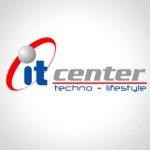 itCenter Manado berdiri sejak tahun 2007 yang merupakan Mall Strata  Tittle  Pertama  di  Indonesia  bagian  timur  dengan  letak  yang sangat strategis karena diapit oleh dua jalan utama yang ada di kota manado yaitu Jln. Samratulangi dan Jln. Piere Tendean yang membuat itCenter selalu ramai dikunjungi oleh masyarakat bukan hanya warga kota manado tetapi juga oleh masyarakat yang ada diluar kota manado.itCenter menghadirkan produk-produk elektronic seperti handphone  dan  aksesoris  handphone,  computer,  laptop,  handycame, dan camera. Selain itu juga itCenter menghadirkan berbagai jenis fashion dan aksesoris dengan harga yang sangat terjangkau. Semuanya disajikan   disetiap   lantai   yang   ada   di   itCenter   manado   dengan pembagian sesuai dengan zooning area yaitu :a	Ground  Floor:  terbagi  atas  platinum  area,  one  brand  shop  dan aksesoris.b	Upper Ground Floor: terbagi atas millenium area, handphone, dan aksesoris juga tempat service handphone.c	Lantai 1 : terbagi atas computer area, camera, handycame, dan aksesoris.d	Lantai 2 : terbagi atas luxury area, grand life style, fashion, dan aksesoris.e	Lantai 3 : terbagi atas distro area, salon kecantikan, fashion, dan aksesoris serta office pengelola gedung buillding management dan habitat asri.f	Lantai 5 : terbagi atas foodcourd area dan time out sport cafe serta ballroom untuk event.Secara   umum   di   itCenter   menyediakan   343   unit   kios diantaranya 287 unit sudah terjual, 126 unit sudah tersewa dan 19 unit belum  terjual/tersewa  juga  terdapat  247  open  counter.Secara keseluruhan itCenter manado dikelolah oleh Building Management danPT.Habitat Asri yang merupakan perusahaan propery yang didirikan untuk memberikan pelayanan bagi masyarakat khususnya Techno and Lifestyle.  Buillding  management  itCenter  terbagi  atas  Dept Engineering, Dept Finance Accounting, Dept BussDev TR dan Dept Office Support. Berangkat dari pengalaman dan keahlian dari masing- masing dept diberbagai tempat dan berbagai jenis pekerjaan dan kemampuan serta keahlian maka sepakat untuk mengintegrasikan terhadap tuntutan menjadikan itCenter sebagai satu-satunya Mall Strata Title Pertama di Indonesia bagian timur dengan slogan Terlengkap, Termurah, dan Teramai.Building  Management  itCenter  Manado  bergerak  di  bidang usaha jasa yang dalamnya menghadirkan produk-produk electronic seperti handphone dan aksesoris handphone, computer, laptop, handycame dan camera. Selain itu juga di itCenter menghadirkan berbagai jenis fashion dan aksesoris dengan harga yang sangat terjangkau.Building   Management   tidak   di   sebut   sebagai   PT   karena bukanlah badan hukum, Building Management itu di bentuk dari PPRS (Perhimpunan   Penghuni   Rumah   Susun)   dan   PPRS   merupakan organisasi yang di sahkan lewat akta notaris, PPRS itu aturan dari Undang-undang rumah susun. Setiap rumah susun wajib membentuk PERHIMPUNAN PENGHUNI RUMAH SUSUN (PPRS), dari PPRSdi tunjukanlah suatu konsultan sebagai pengelolah dan PPRS di bentuk dari para penghuni pemilik kios.Sesuai amanat Undang-undang rumah susun pemilik gedung harus  membentuk  PPRS  setelah  sudah  ada  penghuni  paling  lama  1 tahun setelah rumah susun berdiri, yang bentuk  PPRS PT Habitat Asri sebagai Development, karena 52% kios di itCenter milik PT Habitat Asri suara terbanyak, jadi ketua PPRS langsung di pilih aklamasi dari PT Habitat Asri, sehingga ketua PPRS adalah orangnnya dari Building Management.Aktivitas usaha pada entitas juga terdapat aktifitas penjualan dan pembelian barang-barang elektronik.Ketika adanya penjualan barang elektronik dan aksesoris lainnya, maka ada penerimaan uang atau kas  yang di  dapat  dari  setiap  kios.  Begitu  juga ketika adanya pembelian barang electronic, maka akan ada pengeluaran uang kas dari setiap kios.Alamat dan telepon entitas yaitu sebagai berikut : Nama Perusahaan :Building Management itCenter ManadoAlamat : itCenter lantai 3 Jln.Piere TendeanBoulevard Manado 95111Telp : 0431-888 0150 dan 0431-888-9999Fax : 0431-888 0149 dan 0431-888-0000Visi dan Misi Perusahaan yaitu sebagai berikut : Visi :a    Menjadi perusahaan property terbaik.b	Menjadi  penyedia  produk-produk  khususnya  techno  &  lifestyle terlengkap, termurah dan teramai.Misi :a	Mengutamakan  sistem  pelayanan  yang  terbaik  bagi  pengunjung dengan  menghadirkan  produk-produk  yang  berkualitas  dengan harga yang terjangkau.b	Membangun kultur perusahan  yang unggul  dengan  sumber daya yang berkualitas, berintegritas dan menguasai pekerjaan sesuai dengan bagian masing-masing2     Struktur Organisasi Dan Deskripsi JabatanBuilding  Management  itCenter  memiliki  struktur  organisasi seperti pada gambar 1.2 sebagai berikut :Gambar 1.2. Struktur Organisasi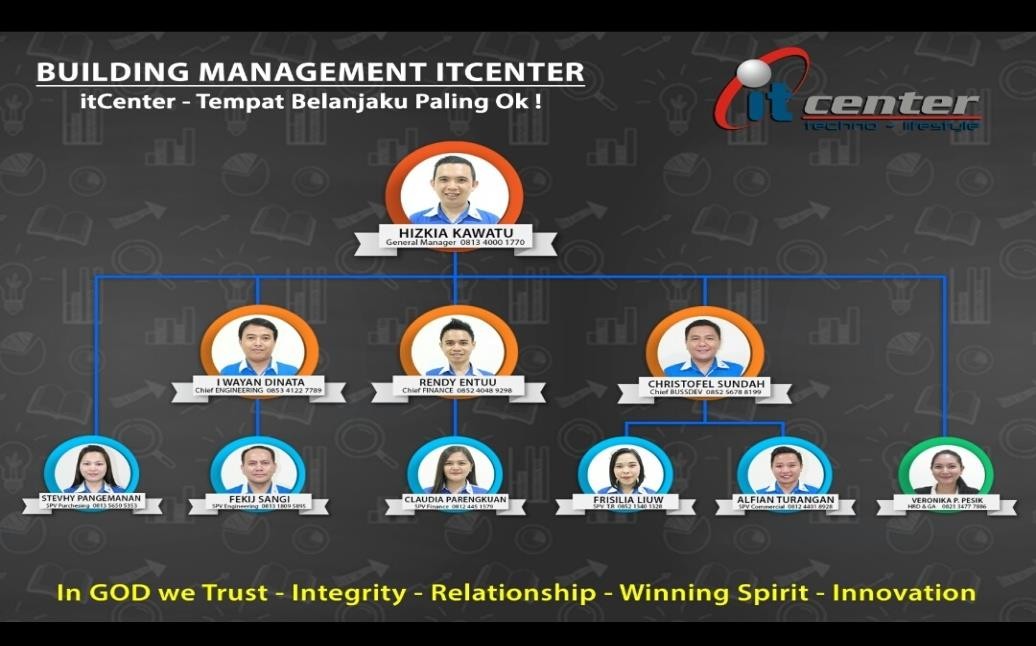 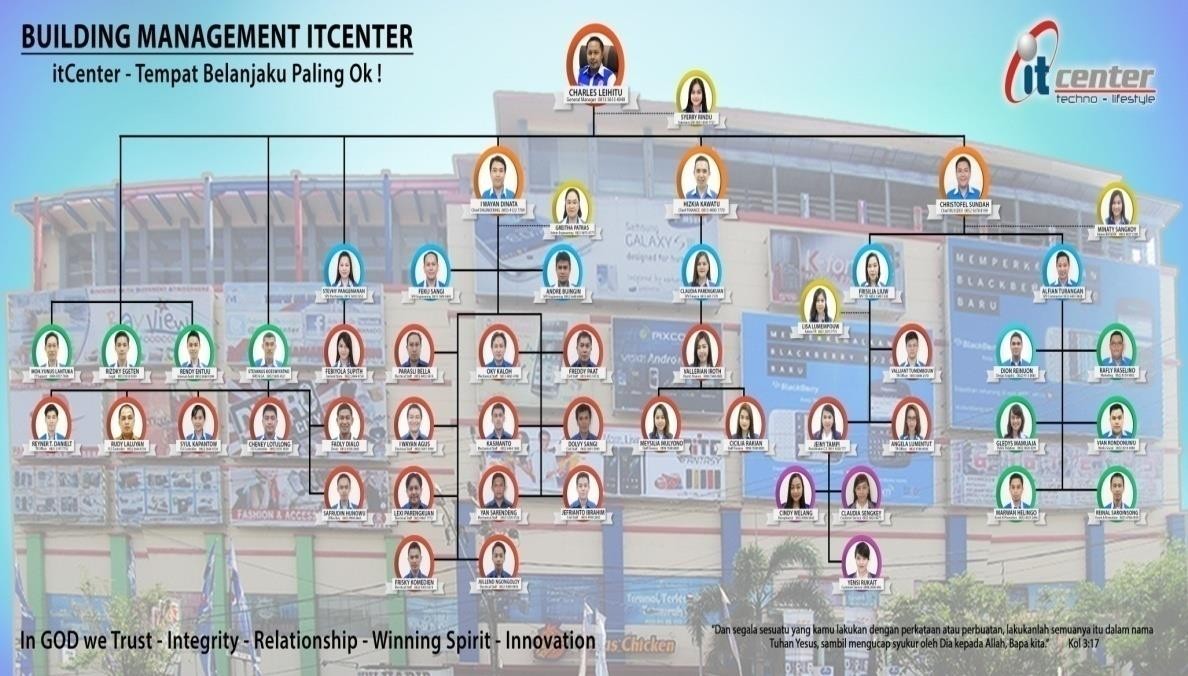 Job   Deskripsi   Jabatan   di   Building   Management   itCenterManado sebagai berikut :a    Presiden Direktur itCenterTugas dan tanggungjawab Presiden Direktur yaitu :1)  Mengontrol  Operasional  yang  dilakukan  oleh  Ketua  PPRS (Perhimpunan Penghuni Rumah Susun) dan General Manager.2)  Mengawasi    setiap    operasional    baik    di    pihak    building management maupun di PT Habitat Asri.3)  Mengontrol akan segala kegiatan dan even di itCenter manado.b   General ManagerTugas dan tanggungjawab General Manager yaitu :1)  Memimpin     perusahaan     dan     menjadi     motivator     bagi karyawannya.2)  Mengontrol akan aktifitas atau kegiatan dari setiap departemen yang berada pada perusahaan building management itCenter.3)  Mengelolah operasional harian perusahaan.4)  Merencanakan, melaksanakan, mengkoordinasi, mengawasi dan menganalisis semua aktivitas bisnis perusahaan.c    Dept. EngineeringTugas dan tanggungjawab Engineering yaitu :1)  Mengontrol dan bertanggung jawab serta turut berperan penting dalam  bagian  opersional  gedung,  seperti  mengontrol  listrikgedung,   kerusakan-kerusakan   pada   lift   atau   escalator   dan kerusakan-kerusakan lainnya yang menyangkut dengan gedung.2)  Membuat surat permintaan material, work request (follow up).3)  Membuat laporan energy setiap hari, minggu, dan bulan.4)  Membuat rekap pemakaian listrik dan air dari tenant.d   Dept. Finance AccountingTugas dan tanggung jawab Finance Accounting yaitu :1) Mengontrol dan bertanggung jawab pada bagian keuangan perusahaan, seperti pada pembayaran service charge, pelaporan pajak, pembayaran gaji karyawan, penerima masukan dari biaya parkiran,   pembiayaan-pembiayaan   even,   dan   sampai   pada laporan keuangan perusahaan.2) Memeriksa hasil tutup buku yang dibuat oleh supervisor accounting.3)  Melakukan verifikasi untuk berkas permohonan pembayaran /pengeluaran uang.4)  Membuat  laporan  posisi  keuangan  setiap  hari  untuk  semua nomor rekening.5) Membuat  laporan  kinerja  keuangan  perusahaan  untuk disampaikan kepimpinan.6) Mengontrol    jumlah    dana    disetiap    rekening    untuk memperkirakan jumlah pengeluaran dan  dana lebihnya untuk penempatan deposito.e    SPV Finance AccountingTugas dan tanggungjawab SPV Finance Accounting yaitubertanggung jawab dalam melakukan pencatatan transaksi service charge dan listrik, pelaporan pajak dan hal-hal lainnya yang menyangkut dengan pelaporan keuangan perusahaan.f    Koor Finance AccountingTugas dan tanggungjawab Koord Finance Accounting yaitu melakukan  pembuatan invoice tagihan service  charge  dan  listrik dengan menginput  data-data occupancy tenant  ke marketing dan rekap listrik per meter dari bagian engineering.g    Staff Finance AccountingTugas dan tanggungjawab Staff Finance Accounting yaitu :1)  Kasir sebagai tempat pembayaran service charge dan listrik.2)  Collection yang pekerjaannya menjalankan invoice ke tenant- tenant di itCenter, mengirim invoice melalui kantor pos untuk dikirim kepada pihak pusat, melakukan pelaporan pajak, menyetor dan melakukan penarikan di bank, pengambilan rekening koran di bank, dan mengurus pencairan dana seperti gaji karyawan.h   Dept. BussDev dan Tenant Relation BussDevTugas dan tanggungjawab BussDev dan TR BussDev yaitu:1)  Mengontrol akan kegiatan-kegiatan atau even-even yang akan dilakukan pada itCenter serta bertanggung jawab akan keluhan- keluhan yang berhubungan dengan tenant.2)  Persetujuan   estimasi   dan   realisasi   budget   even   sebelum diserahkan kepada GM.3)  Analisa penawaran  proposal  dan  surat  masuk  serta membuat persetujuannya.4)  Persetujuan semua design (iklan, media promo, dll) yang akan dipulish sebelum diserahkan ke GM.i    Dept. Office Support PurchasingTugas dan tanggungjawab Office Support Purchasing yaitu:1)  Mengontrol   akan   adanya   pembelian   setiap   barang   yang diperlukan dari setiap departemen yang ada pada Building Management itCenter.2)  Menuntaskan negosiasi yang berkelanjutan.3)  Mengevaluasi supplier dan kontraktor.4)  Meningkatkan kinerja karyawan departemen purchasing.5)  Merencanakan metode kerja internal dan eksternal purchasing.j    Dept. IT SupportTugas dan tanggungjawab IT Support yaitu mengontrol akan setiap computer-computer office dengan penerapan aplikasi yang dipakai pada perusahaan.k   Dept. LegalTugas dan tanggungjawab Legal yaitu :1)  Mengurus akan kasus-kasus menyangkut hukum pada building management itCenter.2)  Bertugas  menangani  segala  bentuk  dokumen  surat  menyurat lintas department / perusahan baik internal maupun external.3)  Bertugas  untuk  memperhatikan  segala  bentuk  kepengurusan ijin-ijin yang mempunyai keterkaitan dengan operational perusahaan.lDept. Internal AuditTugas dan tanggungjawab Internal Audit yaitu :1)  Memeriksa setiap fasilitas kantor dan keuangan dari building management itCenter.2)  Melakukan pengawasan terhadap Standar Operasional Prosedur perusahaan yang tertera dalam dokumen utama building management itCenter manado dan telah disepakati serta disusun oleh pihak-pihak yang terkait dan berkompeten.3)  Melakukan pemeriksaan khusus (audit khusus) dan pemeriksaan umum (audit umum) kepada seluruh departemen yang dilakukan secara terencana dan terstruktur.mHRD dan GATugas dan tanggungjawab HRD dan GA yaitu :1) Mengontrol akan kegiatan-kegiatan dari setiap karyawan dan merekap setiap absen dari karyawan di building management itCenter.2) Melaksanakan proses seleksi dan rekrutmen karyawan sesuai dengan kebutuhan perusahaan.3)  Mengusulkan dan melaksanakan kebijakan manajemen seperti rotasi, mutasi, promosi, evaluasi kinerja karyawan, surat peringatan 1, 2 & 3 dan PHK.4) Mempersiapkan rencana, pelaksanaan dan evaluasi training karyawan.5)  Mengatur hubungan kerja karyawan dengan perusahan, seperti penetapan peraturan perusahaan, surat kontrak dan lain-lain.6)  Membuat dan menganalisa laporan kinerjabulanan departemenHRD & GA.nDept. Tenant RelationTugas dan tanggungjawab TRyaitu :1)  Membina    hubungan    baik    dengan    seluruh    Tenant    danPengunjung.2)  Melakukan pengecekkan daily report tenant relation staff yang tercatat dalam log book.3)  Follow  up  tenant  relation  staff  untuk  semua  pekerjaan  yang belum terselesaikan (on progress).4)  Mengingatkan admin tenant relation untuk selalu mengupdate white board pekerjaan tenant relation.5)  Mengingatkan admin tenant relation untuk selalu mengirimkan semua laporan yang berhubungan dengan pekerjaan tenant relation kesekertaris, admin bussdev, engineering dan finance.6)  Mereview kembali semua pekerjaan yang sudah dilakukan daily, weekly and montly.7)  Pengecekkan kembali semua laporan (koran, pengunjung dan laporan bulanan) sebelum ditandatangani.8)  Melakukan pengecekkan kembali untuk semua surat keluar danIOM sebelum di tandatangani chief bussdev dan tenant relation.9)  Follow up semua target yang diberikan kepada tenant relation division.oSekretarisTugas dan tanggungjawab Sekretarisyaitu :1)  Membuat / menyusun jadwal kegiatan atau pertemuan general manager dan mengingatkan kembali pada hari dan waktu pelaksanaan yang dijadwalkan.2)  Memberikan  pelayanan  dan  mengkonfirmasi  kembali  semua tamu baik itu tenant atau client yang meminta untuk melakukan pertemuan dengan general manager.3)  Menerima telepon masuk dan menghubungi via telepon pihak yang bersangkutanatas permintaan serta mencatat nomor-nomor telepon penting.pOffice BoyTugas dan tanggungjawab Office Boyyaitu :1)  Menjaga  kebersihan  kantor  (ruangan,  lantai,  meja  kursi  dan asset kantor).2) Membuka dan mengunci pintu ruangan kantor building management.3)  Menghidupkan dan memadamkan lampu, AC di kantor building management.4)  Menyiapkan kebutuhan air minum untuk karyawan dan tamu.5)  Mengambil  dan  mengantarkan  barang,  dokumen  atau  surat lingkup perusahaan.6)  Mengumpulkan dan mencuci peralatan pantri yang kotor.7)  Menyimpan dan menginventarisasi perlengkapan pantry.3.   Aktivitas Usaha PerusahaanSecara  keseluruhan  itCenter  di  kelolah  oleh buildingmanagement yang merupakan perusahaan property yangdidirikan untuk memberikan pelayanan bagi masyarakat dalam penyediaan barang untuk memenuhi kebutuhan masyarakat khususnya techo  dan  lifestyle  yang  didalamnya  menghadirkan  produk-produkelektronik seperti handphone, aksesoris handphone, computer, laptop, handycame dan camera. Selain itu juga menghadirkan berbagai jenis fashion dan aksesoris dengan harga yang sangat terjangkau. Aktivitas usaha building management itCenter bergerak  dalam aktivitas usaha jasa, yaitu usaha jasa property yang menjual / menyewakan kios untuk masyarakat  yang ingin  membuka usaha.  Entitas  juga sering mengadakan even-even seperti manado media talk show, top model itCenter, belanja di itCenter bawa pulang Angpao 17 juta rupiah, dan lomba-lomba untuk anak-anak yang akan menarik minat pengunjung.Dalam aktivitas usaha pada entitas juga terdapat aktivitas berupa penjualan yaitu penjualan kios dan pembelian persediaan barang, ketika adanya penjualan kios, maka akan ada penerimaan uang atau kas dari tenant (yang membeli kios). Begitu juga ketika adanya pembelian atau pengadaan bahan seperti pembelian material thinner dan cat untuk perbaikan gedung akan langsung digunakan maupun untuk persediaan, sperpat untuk perbaikan escalator, sperpat untuk perbaikan lift merk Hyundai, ATK untuk operasional perusahaan dan konsumsi untuk even- even yang dilaksanakan building management itCenter Manado, maka akan ada pengeluaran uang atau kas dari perusahaan.NOBAGIANJUMLAH KARYAWAN1General Manager1 Orang2Sekretaris General Manager1 Orang3Chief Engineering1 Orang4Chief Finance dan Accounting1 Orang5Chief BussDev1 Orang6IT Support1 Orang7Legal1 Orang8Internal Audit1 Orang9HRD dan GA1 Orang10O.S Controller4 Orang11Driver1 Orang12Office Boy1 Orang13SPV Purchesing1 Orang14General Store1 OrangNOBAGIANJUMLAH KARYAWAN15Admin Engineering1 Orang16SPV Engineering1 Orang17Electrical Staff5 Orang18Mechanical Staff4 Orang19Civil Staff3 Orang20SPV Finance1 Orang21Koord Finance dan Accounting1 Orang22Staff Finance dan Accounting2 Orang23Admin BussDev1 Orang24SPV TR1 Orang25Admin TR1 Orang26TR Officer2 Orang27Custemer Service3 Orang28Receptionist1 Orang29SPV Commercial1 Orang30Design Graphic2 Orang31Media Social1 Orang32Public Relation1 Orang33Event dan Promotion2 Orang34Marketing1 OrangJumlah52 Orang